                      PROPOSIÇÕES 01 – Presidente João Pedro Pazuch                      INDICAÇÃO – 015/2021          Senhores Vereadores: Indico ao Excelentíssimo Senhor Prefeito Municipal em conjunto com o Departamento de Trânsito, nos termos regimentais e ouvido o plenário, que seja feito um estudo sobre os arbustos e árvores que obstruem as esquinas de nossa cidade.                                                  MENSAGEM JUSTIFICATIVA:                          Senhores Vereadores:   A presente indicação vem no sentido de melhorar o trânsito em nossa cidade, sabe-se da importância das árvores para nosso meio ambiente, mas o que não pode ocorrer é que elas venham a obstruir a visão dos motoristas e pedestres. Assim solicito a verificação em todo o município pelo departamento de trânsito para ver quais arvores ou arbustos precisam ser podados                                                            Atenciosamente,                                            Bom Retiro do Sul, 03 de maio de 2021.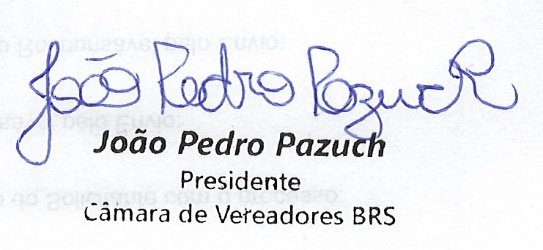 